ПРОГРАММА 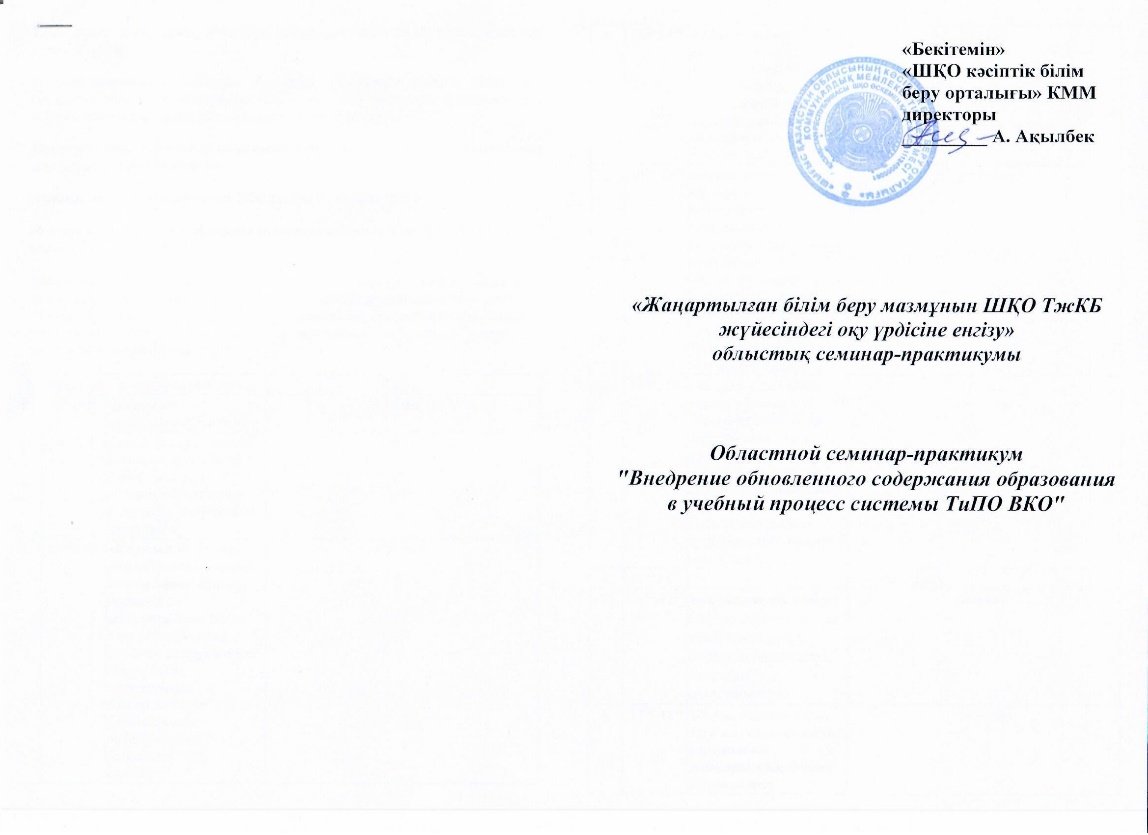 областного семинар-практикума «Внедрение обновленного содержания образования в учебный процесс системы ТиПО ВКО»Тема:  «Внедрение обновленного содержания образования в учебный процесс системы ТиПО ВКО»Организаторы: КГУ «Центр профессионального образования ВКО», председатель ОМО педагогического направления, преподаватели                                      НУ «Семейский многопрофильный колледж»  Участники: преподаватели и методисты учебных заведений системы технического и профессионального образования ВКОДата и время проведения:  09.30-13.00 ч. 31 января 2020 годаМесто проведения: НУ «Семейский многопрофильный колледж», г.  Семей, ул. Жамбула, 20.Цель:  обмен опытом и пропаганда путей, методов реализации обновленного содержания образования в системе ТиПО педагогического направления, совершенствование профессиональных компетенций преподавателей по внедрению обновленного содержания образования в учебный процесс системы ТиПО ВКО .№Время Мероприятия Место проведения1.930-1000Регистрация участников семинараФойе2.1000-1005Приветственное словоА.К. Кабылгазинова - директор НУ «Семейский многопрофильный колледж»  405 каб3.1005-1020«Внедрение обновленной системы содержания образования при подготовке педагогических кадров в организациях профессионального образования» З.С. Алканова, председатель ОМО педагогического направления 405 каб.4.1020-1040«Нравственное воспитание» открытый урок по  «Педагогика».  Ж.М. Наурзбаева, преподаватель педагогики312 каб.4.1040-1100«Пути реализации обновленного содержания образования в преподавании казахской литературы»  урок-панорамаМ.Д. Шауерова, преподаватель спецдисциплин  «Методика преподавания казахской литературы».304 каб.5.1100-1120«Особенности обновленного содержания образования в общеобразовательных предметах» Демонстрационный урок по «Биология»                          Н.С. Танбаева, преподаватель общегуманитарных дисциплин  312 каб.6.1120-1150Кофе -брейкКофе -брейк7. 1150-1220«Методический мост»Выставка методических разработок  405 каб.8. 1220-1245«Эффективные методы и способы улучшения качества обучения по обновленному содержанию образования», Н.С. Танбаева,  А.Б. Сейтбаева, преподаватели общегуманитарных дисциплин  405 каб.9.1245-1300Обмен мнениями. Подведение итогов.405 каб